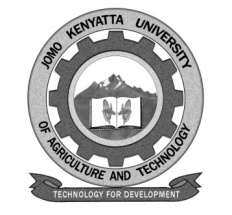    W1-2-60-1-6JOMO KENYATTA UNIVERSITYOFAGRICULTURE AND TECHNOLOGY		UNIVERSITY EXAMINATIONS 2014/2015YEAR I SEMESTER I EXAMINATION FOR THE DEGREE OF BACHELOR OF COMMERCE AND BACHELOR OF BUSINESS INFORMATION TECHNOLOGY AND BACHELOR OF PURCHASING AND SUPPLY CHAIN MANAGEMENTHBC 2104/HBT 2104: INTRODUCTION TO MICROECONOMICS DATE:   AUGUST 2015	                                      	                TIME: 2 HOURS INSTRUCTIONS: ANSWER QUESTION ONE AND ANY OTHER TWO QUESTIONSQUESTION ONEDiscuss the following concepts as used in microeconomics;Consumer sovereigntyScarcity and choiceOpportunity cost							[6 marks]Examine the economic consequences for a country engaging in was with a neighbouring country.									[6 marks]Define the law of demand and state the exceptions to this law of demand.												[6 marks]One of the determinants of demand for a commodity is advertising.  Explain the extent to which advertising influences demand and state the factors a business firm must bear in mind while developing an advertising policy.				[6 marks]Using diagrams, differentiate between the movement and the shift of the supply curve explaining the factors that cause that.					[6 marks]More economies are currently opting for free market systems as opposed to controlled systems.  Compare the TWO systems describing their respective advantages and disadvantages.								[8 marks]Illustrate what equilibrium is as used in economics.															[2 marks]QUESTION TWODifferentiate between price elasticity of demand and cross elasticity of demand.											[3 marks]Outline using diagrams the characteristics of indifference curves.	[6 marks]Using indifference curves demonstrate how a household equilibrium point is attained.	[4 marks]Explain the difference between inferior and normal good.		[2 marks]QUESTION THREEDiscuss the FOUR factors of production giving their examples and application to the economy.										[8 marks]Differentiate between the isoquant and the isocost 																[4 marks]Outline the importance of mobility of factors of production in an economy.													[3 marks]QUESTION FOURExplain the FOUR types of market structures.																	[8 marks]Explain the FOUR economic costs incurred by a firm in its production activities.												[7 marks]